Welcome to Your Introduction to:		UNIT 7 MESOPOTAMIA	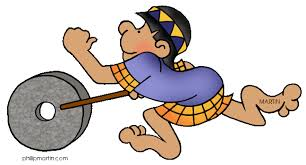 Scavenger Hunt Directions: Work with your team to navigate through Discovery Education to complete the scavenger hunt to preview your new unit. Check in with your teacher when complete to see where you placed! Teams who complete this will entered to receive a prize.Discovery Education Directions: Discovery Education Directions: Log into RAPID IDENTITY→ click on Discovery EducationClick “My DE Services”:  Drop down to Social Studies Techbook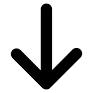 Switch to Unit 2: Ancient Civilizations by clicking the  2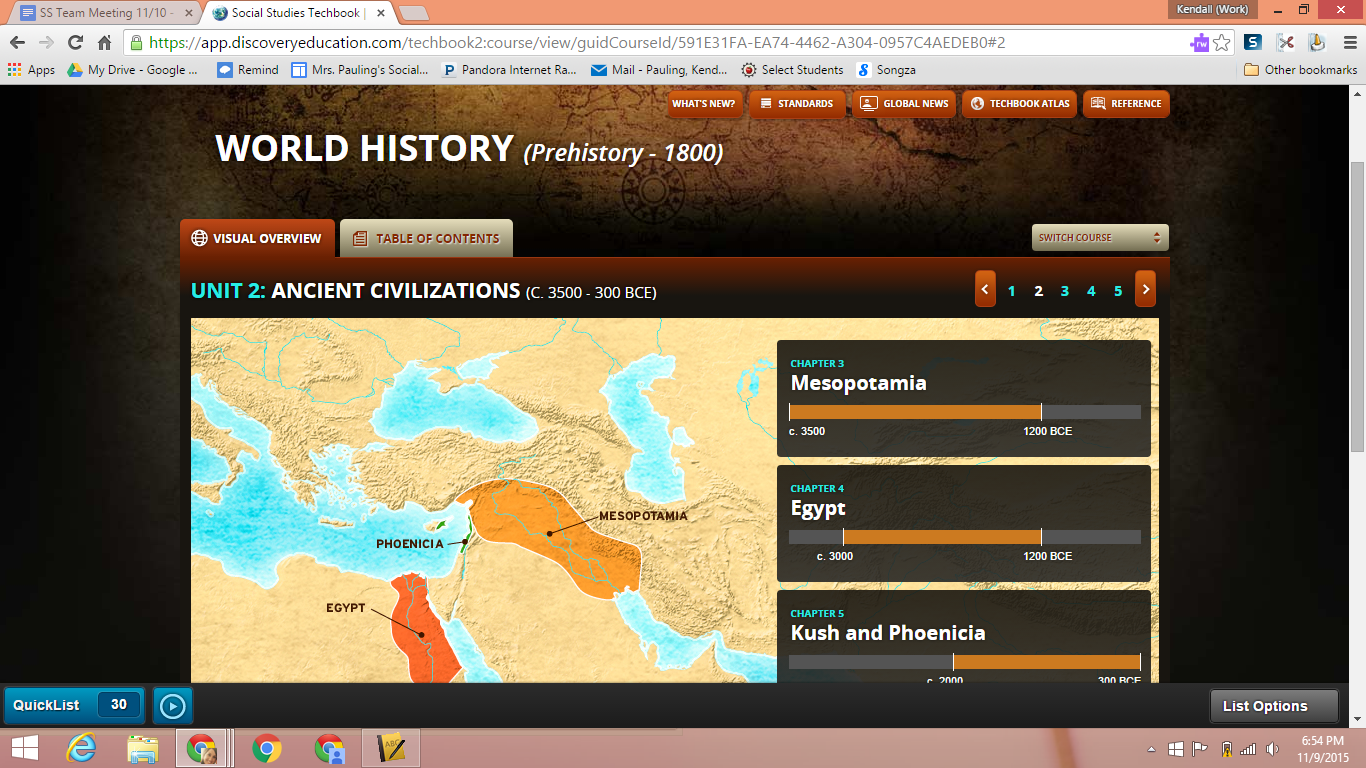 Log into RAPID IDENTITY→ click on Discovery EducationClick “My DE Services”:  Drop down to Social Studies TechbookSwitch to Unit 2: Ancient Civilizations by clicking the  2Part 1 → Chapter 3 Introduction Directions: Part 1 → Chapter 3 Introduction Directions: 1. Click OnChapter 3→Mesopotamia What are the 3 concepts you will study inside of Chapter 3?3.1  → Geography of ____________________________________3.2 → Mesopotamian __________________________________3.3 → Mesopotamian Innovations and ______________________2. Click OnChapter 3 Section 1→ [3.1 Geography of Mesopotamia]Click on the tab at the top that says EXPLORE. 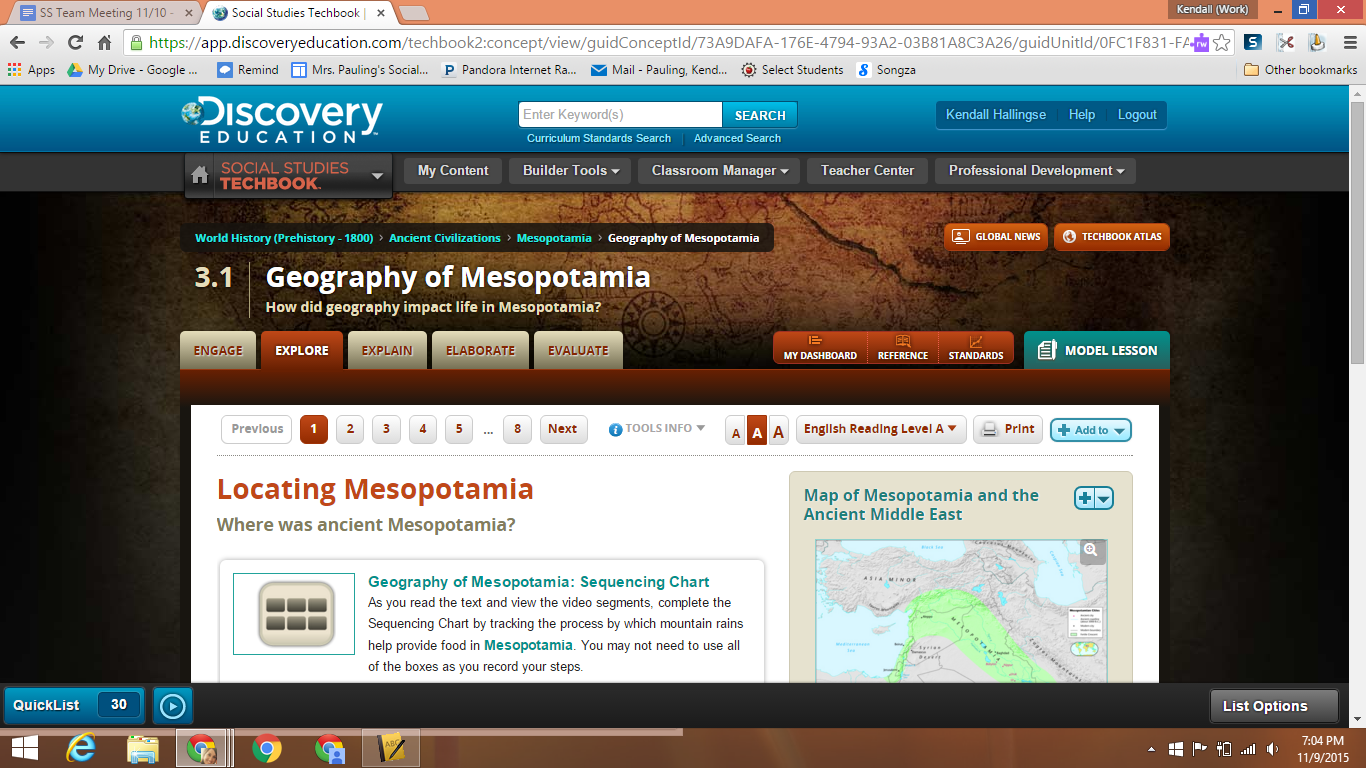 There are 8 pages of information. Fill in the title of each page.Page 1: Locating __________________________________Page 2: Big  ________________________ Page 3: Resources and  _________________________ Page 4: Controlling ________________________________ Page 5: Agricultural Innovations Page 6: Farming and Other  ________________________ Page 7:  __________________________ and BarterPage 8: Overseas and Land Travel Part 2 → Chapter 3  Research Directions: Part 2 → Chapter 3  Research Directions:    Go back to Ch. 3Mesopotamia.Directions to Go Back: Click on Mesopotamia at the top of the page [light blue] 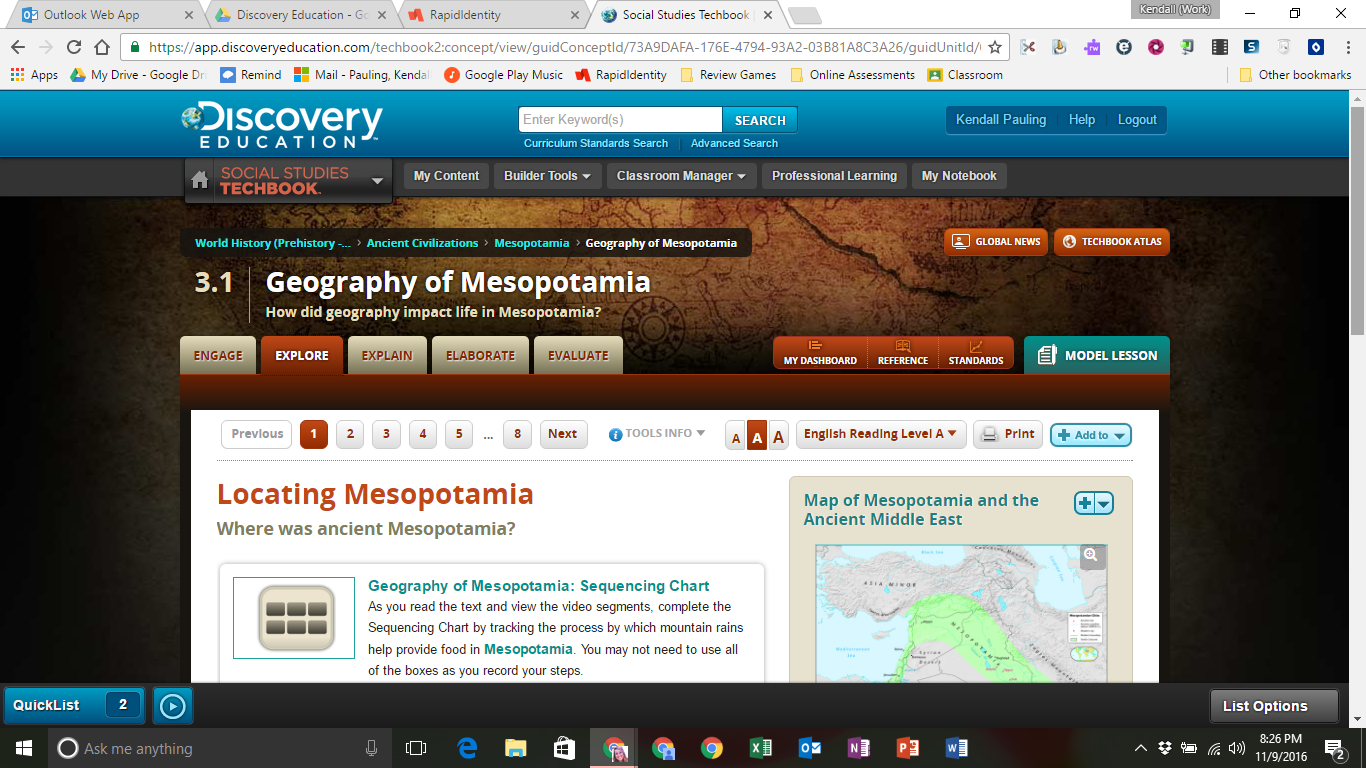 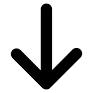 Click OnChapter 3 Section 2→ [Mesopotamian Society] EXPLORE TAB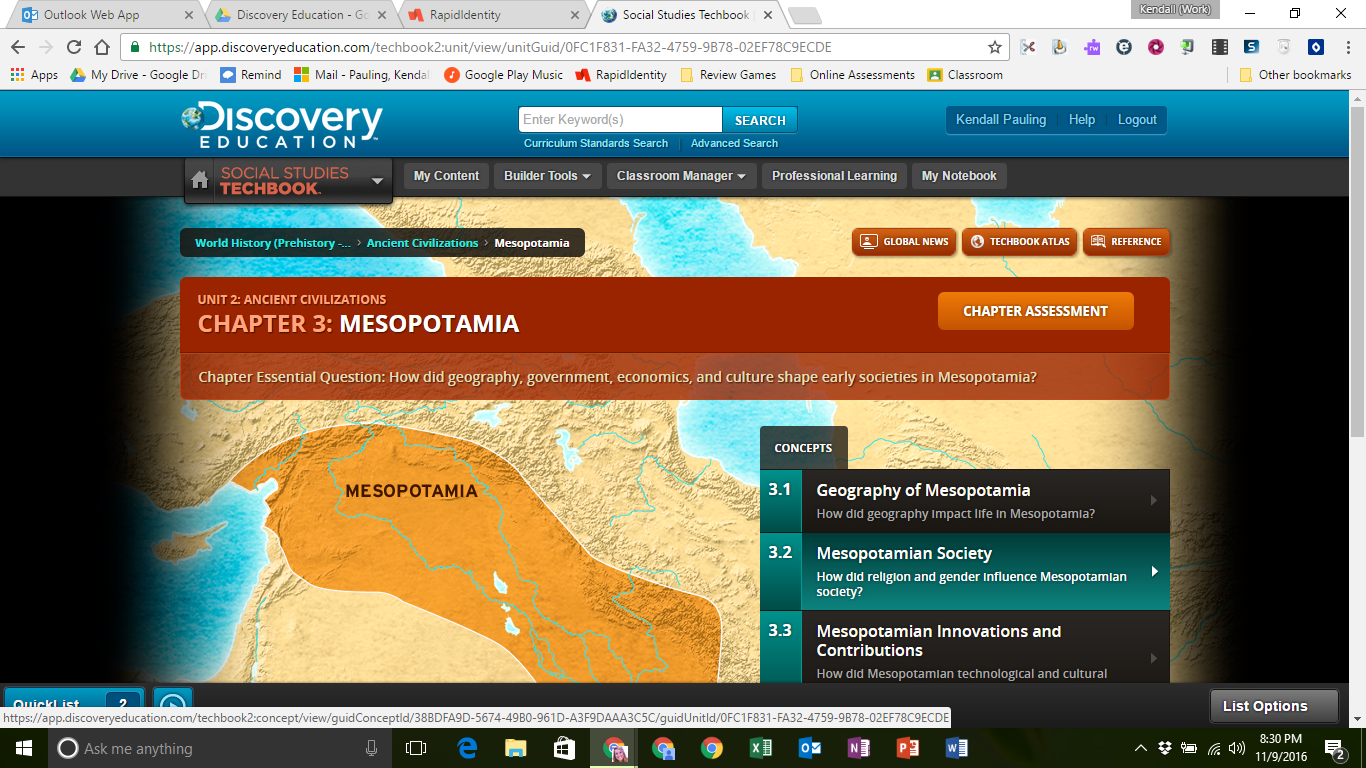 PAGE FOR INFORMATIONQUESTIONANSWERPAGE 1: RELIGION IN MESOPOTAMIAWhat religion did Mesopotamians believe in?PAGE 2: A SOCIAL PYRAMIDAccording to sentence 2. What does specialization of labor mean?PAGE 3:  THE LEADERSHIP & THE ELITEWhy was the king so powerful in Mesopotamia? PAGE 4:  THE WORKING CLASS & ENSLAVED PEOPLEWhat jobs were ranked higher than farmers?PAGE 5: THE ROLE OF WOMENWho is in charge in a patriarchal society?PAGE 6: CONQUERING MESOPOTAMIAWhat made Mesopotamia a desirable place? [List]PAGE 7: A SERIES OF EMPIRES(2300-1595)How many great empires made up Mesopotamia?PAGE 8: A SERIES OF EMPIRES(900-539) What empire took control after the Babylonian Empire fell? 